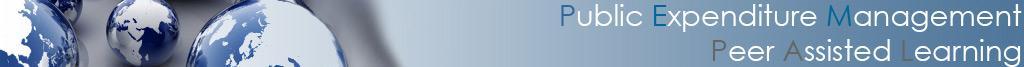 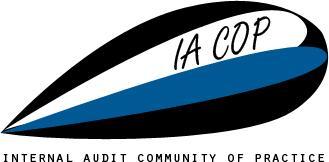 Objectives:Finalize the scoring system for the PEMPAL IACOP approach to external assessment of the internal audit function by the CHUEndorse the Good Practice Quality Assessment Guide for Public Sector Internal AuditDiscuss on possible application of the Guide by IACOP countriesObjectives:Finalize the scoring system for the PEMPAL IACOP approach to external assessment of the internal audit function by the CHUEndorse the Good Practice Quality Assessment Guide for Public Sector Internal AuditDiscuss on possible application of the Guide by IACOP countriesObjectives:Finalize the scoring system for the PEMPAL IACOP approach to external assessment of the internal audit function by the CHUEndorse the Good Practice Quality Assessment Guide for Public Sector Internal AuditDiscuss on possible application of the Guide by IACOP countriesObjectives:Finalize the scoring system for the PEMPAL IACOP approach to external assessment of the internal audit function by the CHUEndorse the Good Practice Quality Assessment Guide for Public Sector Internal AuditDiscuss on possible application of the Guide by IACOP countriesObjectives:Finalize the scoring system for the PEMPAL IACOP approach to external assessment of the internal audit function by the CHUEndorse the Good Practice Quality Assessment Guide for Public Sector Internal AuditDiscuss on possible application of the Guide by IACOP countriesObjectives:Finalize the scoring system for the PEMPAL IACOP approach to external assessment of the internal audit function by the CHUEndorse the Good Practice Quality Assessment Guide for Public Sector Internal AuditDiscuss on possible application of the Guide by IACOP countriesObjectives:Finalize the scoring system for the PEMPAL IACOP approach to external assessment of the internal audit function by the CHUEndorse the Good Practice Quality Assessment Guide for Public Sector Internal AuditDiscuss on possible application of the Guide by IACOP countriesObjectives:Finalize the scoring system for the PEMPAL IACOP approach to external assessment of the internal audit function by the CHUEndorse the Good Practice Quality Assessment Guide for Public Sector Internal AuditDiscuss on possible application of the Guide by IACOP countriesObjectives:Finalize the scoring system for the PEMPAL IACOP approach to external assessment of the internal audit function by the CHUEndorse the Good Practice Quality Assessment Guide for Public Sector Internal AuditDiscuss on possible application of the Guide by IACOP countriesObjectives:Finalize the scoring system for the PEMPAL IACOP approach to external assessment of the internal audit function by the CHUEndorse the Good Practice Quality Assessment Guide for Public Sector Internal AuditDiscuss on possible application of the Guide by IACOP countriesObjectives:Finalize the scoring system for the PEMPAL IACOP approach to external assessment of the internal audit function by the CHUEndorse the Good Practice Quality Assessment Guide for Public Sector Internal AuditDiscuss on possible application of the Guide by IACOP countriesObjectives:Finalize the scoring system for the PEMPAL IACOP approach to external assessment of the internal audit function by the CHUEndorse the Good Practice Quality Assessment Guide for Public Sector Internal AuditDiscuss on possible application of the Guide by IACOP countriesObjectives:Finalize the scoring system for the PEMPAL IACOP approach to external assessment of the internal audit function by the CHUEndorse the Good Practice Quality Assessment Guide for Public Sector Internal AuditDiscuss on possible application of the Guide by IACOP countriesObjectives:Finalize the scoring system for the PEMPAL IACOP approach to external assessment of the internal audit function by the CHUEndorse the Good Practice Quality Assessment Guide for Public Sector Internal AuditDiscuss on possible application of the Guide by IACOP countriesObjectives:Finalize the scoring system for the PEMPAL IACOP approach to external assessment of the internal audit function by the CHUEndorse the Good Practice Quality Assessment Guide for Public Sector Internal AuditDiscuss on possible application of the Guide by IACOP countriesObjectives:Finalize the scoring system for the PEMPAL IACOP approach to external assessment of the internal audit function by the CHUEndorse the Good Practice Quality Assessment Guide for Public Sector Internal AuditDiscuss on possible application of the Guide by IACOP countriesExpected Outcomes:Expected Outcomes:Expected Outcomes:A unique guide to apply the International Professional Practices Framework and International Standards for the Professional Practice of Internal Auditing on Quality Assurance of public sector internal auditSolid understanding of the Quality Assurance of an internal audit activity and how to apply the GuideA unique guide to apply the International Professional Practices Framework and International Standards for the Professional Practice of Internal Auditing on Quality Assurance of public sector internal auditSolid understanding of the Quality Assurance of an internal audit activity and how to apply the GuideA unique guide to apply the International Professional Practices Framework and International Standards for the Professional Practice of Internal Auditing on Quality Assurance of public sector internal auditSolid understanding of the Quality Assurance of an internal audit activity and how to apply the GuideA unique guide to apply the International Professional Practices Framework and International Standards for the Professional Practice of Internal Auditing on Quality Assurance of public sector internal auditSolid understanding of the Quality Assurance of an internal audit activity and how to apply the GuideA unique guide to apply the International Professional Practices Framework and International Standards for the Professional Practice of Internal Auditing on Quality Assurance of public sector internal auditSolid understanding of the Quality Assurance of an internal audit activity and how to apply the GuideA unique guide to apply the International Professional Practices Framework and International Standards for the Professional Practice of Internal Auditing on Quality Assurance of public sector internal auditSolid understanding of the Quality Assurance of an internal audit activity and how to apply the GuideA unique guide to apply the International Professional Practices Framework and International Standards for the Professional Practice of Internal Auditing on Quality Assurance of public sector internal auditSolid understanding of the Quality Assurance of an internal audit activity and how to apply the GuideA unique guide to apply the International Professional Practices Framework and International Standards for the Professional Practice of Internal Auditing on Quality Assurance of public sector internal auditSolid understanding of the Quality Assurance of an internal audit activity and how to apply the GuideA unique guide to apply the International Professional Practices Framework and International Standards for the Professional Practice of Internal Auditing on Quality Assurance of public sector internal auditSolid understanding of the Quality Assurance of an internal audit activity and how to apply the GuideA unique guide to apply the International Professional Practices Framework and International Standards for the Professional Practice of Internal Auditing on Quality Assurance of public sector internal auditSolid understanding of the Quality Assurance of an internal audit activity and how to apply the GuideA unique guide to apply the International Professional Practices Framework and International Standards for the Professional Practice of Internal Auditing on Quality Assurance of public sector internal auditSolid understanding of the Quality Assurance of an internal audit activity and how to apply the GuideA unique guide to apply the International Professional Practices Framework and International Standards for the Professional Practice of Internal Auditing on Quality Assurance of public sector internal auditSolid understanding of the Quality Assurance of an internal audit activity and how to apply the GuideA unique guide to apply the International Professional Practices Framework and International Standards for the Professional Practice of Internal Auditing on Quality Assurance of public sector internal auditSolid understanding of the Quality Assurance of an internal audit activity and how to apply the GuideA unique guide to apply the International Professional Practices Framework and International Standards for the Professional Practice of Internal Auditing on Quality Assurance of public sector internal auditSolid understanding of the Quality Assurance of an internal audit activity and how to apply the GuideA unique guide to apply the International Professional Practices Framework and International Standards for the Professional Practice of Internal Auditing on Quality Assurance of public sector internal auditSolid understanding of the Quality Assurance of an internal audit activity and how to apply the GuideA unique guide to apply the International Professional Practices Framework and International Standards for the Professional Practice of Internal Auditing on Quality Assurance of public sector internal auditSolid understanding of the Quality Assurance of an internal audit activity and how to apply the GuidePre-meeting reading:Template: Annex QA04 External Quality Assessment by the CHUPre-meeting reading:Template: Annex QA04 External Quality Assessment by the CHUPre-meeting reading:Template: Annex QA04 External Quality Assessment by the CHUPre-meeting reading:Template: Annex QA04 External Quality Assessment by the CHUPre-meeting reading:Template: Annex QA04 External Quality Assessment by the CHUPre-meeting reading:Template: Annex QA04 External Quality Assessment by the CHUPre-meeting reading:Template: Annex QA04 External Quality Assessment by the CHUPre-meeting reading:Template: Annex QA04 External Quality Assessment by the CHUPre-meeting reading:Template: Annex QA04 External Quality Assessment by the CHUPre-meeting reading:Template: Annex QA04 External Quality Assessment by the CHUPre-meeting reading:Template: Annex QA04 External Quality Assessment by the CHUPre-meeting reading:Template: Annex QA04 External Quality Assessment by the CHUPre-meeting reading:Template: Annex QA04 External Quality Assessment by the CHUPre-meeting reading:Template: Annex QA04 External Quality Assessment by the CHUPre-meeting reading:Template: Annex QA04 External Quality Assessment by the CHUPre-meeting reading:Template: Annex QA04 External Quality Assessment by the CHUOctober 15, 2015					Quality Assurance Working Group meetingOctober 15, 2015					Quality Assurance Working Group meetingOctober 15, 2015					Quality Assurance Working Group meetingOctober 15, 2015					Quality Assurance Working Group meetingOctober 15, 2015					Quality Assurance Working Group meetingOctober 15, 2015					Quality Assurance Working Group meetingOctober 15, 2015					Quality Assurance Working Group meetingOctober 15, 2015					Quality Assurance Working Group meetingOctober 15, 2015					Quality Assurance Working Group meetingOctober 15, 2015					Quality Assurance Working Group meetingOctober 15, 2015					Quality Assurance Working Group meetingOctober 15, 2015					Quality Assurance Working Group meetingOctober 15, 2015					Quality Assurance Working Group meetingOctober 15, 2015					Quality Assurance Working Group meetingOctober 15, 2015					Quality Assurance Working Group meetingOctober 15, 2015					Quality Assurance Working Group meetingTimeActivityActivityActivityActivityActivityActivityActivityObjectivesObjectivesObjectivesObjectivesObjectivesObjectivesObjectivesObjectives09.00-09.30Quality Assurance Working Group presenting the agenda and progress madeMs. Edit Nemeth, IACOP Chair, HungaryMr. Arman Vatyan, IACOP Lead; Financial Management Sector Leader for Central Asia, WBMs. Ljerka Crnkovic, Lead of the Quality Assurance Working Group; Coordinator, Internal Audit and Financial Control, MOF, Croatia Mr. Jean-Pierre Garitte, International Expert, former Chairman of the IIA Board Quality Assurance Working Group presenting the agenda and progress madeMs. Edit Nemeth, IACOP Chair, HungaryMr. Arman Vatyan, IACOP Lead; Financial Management Sector Leader for Central Asia, WBMs. Ljerka Crnkovic, Lead of the Quality Assurance Working Group; Coordinator, Internal Audit and Financial Control, MOF, Croatia Mr. Jean-Pierre Garitte, International Expert, former Chairman of the IIA Board Quality Assurance Working Group presenting the agenda and progress madeMs. Edit Nemeth, IACOP Chair, HungaryMr. Arman Vatyan, IACOP Lead; Financial Management Sector Leader for Central Asia, WBMs. Ljerka Crnkovic, Lead of the Quality Assurance Working Group; Coordinator, Internal Audit and Financial Control, MOF, Croatia Mr. Jean-Pierre Garitte, International Expert, former Chairman of the IIA Board Quality Assurance Working Group presenting the agenda and progress madeMs. Edit Nemeth, IACOP Chair, HungaryMr. Arman Vatyan, IACOP Lead; Financial Management Sector Leader for Central Asia, WBMs. Ljerka Crnkovic, Lead of the Quality Assurance Working Group; Coordinator, Internal Audit and Financial Control, MOF, Croatia Mr. Jean-Pierre Garitte, International Expert, former Chairman of the IIA Board Quality Assurance Working Group presenting the agenda and progress madeMs. Edit Nemeth, IACOP Chair, HungaryMr. Arman Vatyan, IACOP Lead; Financial Management Sector Leader for Central Asia, WBMs. Ljerka Crnkovic, Lead of the Quality Assurance Working Group; Coordinator, Internal Audit and Financial Control, MOF, Croatia Mr. Jean-Pierre Garitte, International Expert, former Chairman of the IIA Board Quality Assurance Working Group presenting the agenda and progress madeMs. Edit Nemeth, IACOP Chair, HungaryMr. Arman Vatyan, IACOP Lead; Financial Management Sector Leader for Central Asia, WBMs. Ljerka Crnkovic, Lead of the Quality Assurance Working Group; Coordinator, Internal Audit and Financial Control, MOF, Croatia Mr. Jean-Pierre Garitte, International Expert, former Chairman of the IIA Board Quality Assurance Working Group presenting the agenda and progress madeMs. Edit Nemeth, IACOP Chair, HungaryMr. Arman Vatyan, IACOP Lead; Financial Management Sector Leader for Central Asia, WBMs. Ljerka Crnkovic, Lead of the Quality Assurance Working Group; Coordinator, Internal Audit and Financial Control, MOF, Croatia Mr. Jean-Pierre Garitte, International Expert, former Chairman of the IIA Board Presentation of objectives and agenda for this meeting, and overview of the results achieved by the Quality Assurance Working GroupPresentation of objectives and agenda for this meeting, and overview of the results achieved by the Quality Assurance Working GroupPresentation of objectives and agenda for this meeting, and overview of the results achieved by the Quality Assurance Working GroupPresentation of objectives and agenda for this meeting, and overview of the results achieved by the Quality Assurance Working GroupPresentation of objectives and agenda for this meeting, and overview of the results achieved by the Quality Assurance Working GroupPresentation of objectives and agenda for this meeting, and overview of the results achieved by the Quality Assurance Working GroupPresentation of objectives and agenda for this meeting, and overview of the results achieved by the Quality Assurance Working GroupPresentation of objectives and agenda for this meeting, and overview of the results achieved by the Quality Assurance Working Group09.30-11.00Discuss and finalise scoring  on external quality assessment by the CHU (Chapters 1, 2, and 3)Ms. Ljerka CrnkovicMr. Jean Pierre-GaritteDiscuss and finalise scoring  on external quality assessment by the CHU (Chapters 1, 2, and 3)Ms. Ljerka CrnkovicMr. Jean Pierre-GaritteDiscuss and finalise scoring  on external quality assessment by the CHU (Chapters 1, 2, and 3)Ms. Ljerka CrnkovicMr. Jean Pierre-GaritteDiscuss and finalise scoring  on external quality assessment by the CHU (Chapters 1, 2, and 3)Ms. Ljerka CrnkovicMr. Jean Pierre-GaritteDiscuss and finalise scoring  on external quality assessment by the CHU (Chapters 1, 2, and 3)Ms. Ljerka CrnkovicMr. Jean Pierre-GaritteDiscuss and finalise scoring  on external quality assessment by the CHU (Chapters 1, 2, and 3)Ms. Ljerka CrnkovicMr. Jean Pierre-GaritteDiscuss and finalise scoring  on external quality assessment by the CHU (Chapters 1, 2, and 3)Ms. Ljerka CrnkovicMr. Jean Pierre-GaritteReview the draft chapters 1, 2 and 3 of the Guide and decide on the final version of the chaptersReview the draft chapters 1, 2 and 3 of the Guide and decide on the final version of the chaptersReview the draft chapters 1, 2 and 3 of the Guide and decide on the final version of the chaptersReview the draft chapters 1, 2 and 3 of the Guide and decide on the final version of the chaptersReview the draft chapters 1, 2 and 3 of the Guide and decide on the final version of the chaptersReview the draft chapters 1, 2 and 3 of the Guide and decide on the final version of the chaptersReview the draft chapters 1, 2 and 3 of the Guide and decide on the final version of the chaptersReview the draft chapters 1, 2 and 3 of the Guide and decide on the final version of the chapters11.00-11.30Coffee breakCoffee breakCoffee breakCoffee breakCoffee breakCoffee breakCoffee breakCoffee breakCoffee breakCoffee breakCoffee breakCoffee breakCoffee breakCoffee breakCoffee break11.30-13.00Discuss and finalise scoring  on external quality assessment by the CHU (Chapters 4, 5 and 6)Ms. Ljerka CrnkovicMr. Jean Pierre-GaritteDiscuss and finalise scoring  on external quality assessment by the CHU (Chapters 4, 5 and 6)Ms. Ljerka CrnkovicMr. Jean Pierre-GaritteDiscuss and finalise scoring  on external quality assessment by the CHU (Chapters 4, 5 and 6)Ms. Ljerka CrnkovicMr. Jean Pierre-GaritteDiscuss and finalise scoring  on external quality assessment by the CHU (Chapters 4, 5 and 6)Ms. Ljerka CrnkovicMr. Jean Pierre-GaritteDiscuss and finalise scoring  on external quality assessment by the CHU (Chapters 4, 5 and 6)Ms. Ljerka CrnkovicMr. Jean Pierre-GaritteDiscuss and finalise scoring  on external quality assessment by the CHU (Chapters 4, 5 and 6)Ms. Ljerka CrnkovicMr. Jean Pierre-GaritteDiscuss and finalise scoring  on external quality assessment by the CHU (Chapters 4, 5 and 6)Ms. Ljerka CrnkovicMr. Jean Pierre-GaritteReview the draft chapters 4, 5 and 6 of the Guide and decide on the final version of the chaptersReview the draft chapters 4, 5 and 6 of the Guide and decide on the final version of the chaptersReview the draft chapters 4, 5 and 6 of the Guide and decide on the final version of the chaptersReview the draft chapters 4, 5 and 6 of the Guide and decide on the final version of the chaptersReview the draft chapters 4, 5 and 6 of the Guide and decide on the final version of the chaptersReview the draft chapters 4, 5 and 6 of the Guide and decide on the final version of the chaptersReview the draft chapters 4, 5 and 6 of the Guide and decide on the final version of the chaptersReview the draft chapters 4, 5 and 6 of the Guide and decide on the final version of the chapters13.00-14.00LunchLunchLunchLunchLunchLunchLunchLunchLunchLunchLunchLunchLunchLunchLunch14.00-15.30Discuss and finalise scoring  on external quality assessment by the CHU (Chapters 7, 8, and 9)Ms. Ljerka CrnkovicMr. Jean Pierre-GaritteDiscuss and finalise scoring  on external quality assessment by the CHU (Chapters 7, 8, and 9)Ms. Ljerka CrnkovicMr. Jean Pierre-GaritteDiscuss and finalise scoring  on external quality assessment by the CHU (Chapters 7, 8, and 9)Ms. Ljerka CrnkovicMr. Jean Pierre-GaritteDiscuss and finalise scoring  on external quality assessment by the CHU (Chapters 7, 8, and 9)Ms. Ljerka CrnkovicMr. Jean Pierre-GaritteDiscuss and finalise scoring  on external quality assessment by the CHU (Chapters 7, 8, and 9)Ms. Ljerka CrnkovicMr. Jean Pierre-GaritteDiscuss and finalise scoring  on external quality assessment by the CHU (Chapters 7, 8, and 9)Ms. Ljerka CrnkovicMr. Jean Pierre-GaritteDiscuss and finalise scoring  on external quality assessment by the CHU (Chapters 7, 8, and 9)Ms. Ljerka CrnkovicMr. Jean Pierre-GaritteReview the draft chapters 7, 8 and 9 of the Guide and decide on the final version of the chaptersReview the draft chapters 7, 8 and 9 of the Guide and decide on the final version of the chaptersReview the draft chapters 7, 8 and 9 of the Guide and decide on the final version of the chaptersReview the draft chapters 7, 8 and 9 of the Guide and decide on the final version of the chaptersReview the draft chapters 7, 8 and 9 of the Guide and decide on the final version of the chaptersReview the draft chapters 7, 8 and 9 of the Guide and decide on the final version of the chaptersReview the draft chapters 7, 8 and 9 of the Guide and decide on the final version of the chaptersReview the draft chapters 7, 8 and 9 of the Guide and decide on the final version of the chaptersTimeActivityObjectives15.30-16:00Coffee breakCoffee break16:00-17.00Approve the final scoring and discuss on possible application of the Guide Ljerka Crnkovic Jean Pierre-Garitte Endorse the Good Practice Quality Assessment Guide for Public Sector Internal Audit and discuss on possible application 17.00-17.30 Closing of the meeting and distribution of certificatesMr. Arman VatyanMs. Edit NemethMs. Ljerka CrnkovicApprove the communiqué